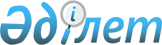 О признании утратившим силу постановления акимата города Костаная от 21 апреля 2017 года № 1257 "Об определении специально отведенных мест для осуществления выездной торговли с автолавок и (или) палаток (павильонов) на территории города КостанаяПостановление акимата города Костаная Костанайской области от 5 января 2018 года № 25. Зарегистрировано Департаментом юстиции Костанайской области 22 января 2018 года № 7490
      В соответствии с Законом Республики Казахстан от 23 января 2001 года "О местном государственном управлении и самоуправлении в Республике Казахстан", Законом Республики Казахстан "О правовых актах" от 6 апреля 2016 года, акимат города Костаная ПОСТАНОВЛЯЕТ:
      1. Признать утратившим силу постановление акимата города Костаная от 21 апреля 2017 года № 1257 "Об определении специально отведенных мест для осуществления выездной торговли с автолавок и (или) палаток (павильонов) на территории города Костаная" (зарегистрировано в Реестре государственной регистрации нормативных правовых актов под № 7075, опубликовано 7 июня 2017 года в Эталонном контрольном банке нормативных правовых актов Республики Казахстан в электронном виде); 
      2. Государственному учреждению "Отдел сельского хозяйства акимата города Костаная" обеспечить:
      1) государственную регистрацию настоящего постановления в территориальном органе юстиции;
      2) в течение десяти календарных дней со дня государственной регистрации настоящего постановления направление его копии в бумажном и электронном виде на казахском и русском языках в Республиканское государственное предприятие на праве хозяйственного ведения "Республиканский центр правовой информации" для официального опубликования и включения в Эталонный контрольный банк нормативных правовых актов Республики Казахстан;
      3) размещение настоящего постановления на интернет-ресурсе акимата города Костаная после его официального опубликования.
      3. Контроль за исполнением настоящего постановления возложить на заместителя акима города Костаная по социальным вопросам.
      4. Настоящее постановление вводится в действие по истечении десяти календарных дней после дня его первого официального опубликования.
					© 2012. РГП на ПХВ «Институт законодательства и правовой информации Республики Казахстан» Министерства юстиции Республики Казахстан
				
      Аким

Б. Жакупов
